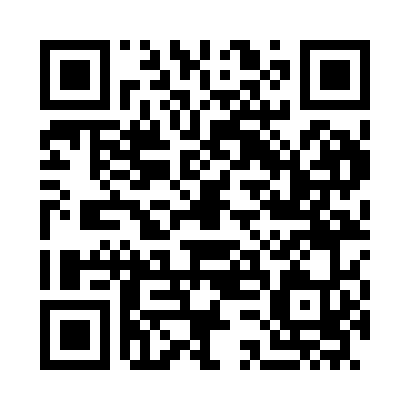 Prayer times for Chebba, TunisiaWed 1 May 2024 - Fri 31 May 2024High Latitude Method: Angle Based RulePrayer Calculation Method: Tunisian Ministry of Religious Affairs Asar Calculation Method: ShafiPrayer times provided by https://www.salahtimes.comDateDayFajrSunriseDhuhrAsrMaghribIsha1Wed3:505:2412:133:577:028:362Thu3:485:2312:133:577:038:373Fri3:475:2212:123:577:038:394Sat3:465:2112:123:577:048:405Sun3:445:2012:123:577:058:416Mon3:435:1912:123:587:068:427Tue3:425:1812:123:587:078:438Wed3:405:1712:123:587:078:449Thu3:395:1612:123:587:088:4610Fri3:385:1512:123:587:098:4711Sat3:375:1412:123:587:108:4812Sun3:355:1412:123:587:118:4913Mon3:345:1312:123:587:118:5014Tue3:335:1212:123:597:128:5115Wed3:325:1112:123:597:138:5316Thu3:315:1112:123:597:148:5417Fri3:305:1012:123:597:158:5518Sat3:295:0912:123:597:158:5619Sun3:285:0812:123:597:168:5720Mon3:275:0812:123:597:178:5821Tue3:265:0712:123:597:188:5922Wed3:255:0712:124:007:189:0023Thu3:245:0612:124:007:199:0124Fri3:235:0512:134:007:209:0225Sat3:225:0512:134:007:219:0426Sun3:215:0412:134:007:219:0527Mon3:215:0412:134:007:229:0628Tue3:205:0412:134:017:239:0729Wed3:195:0312:134:017:239:0730Thu3:185:0312:134:017:249:0831Fri3:185:0212:134:017:259:09